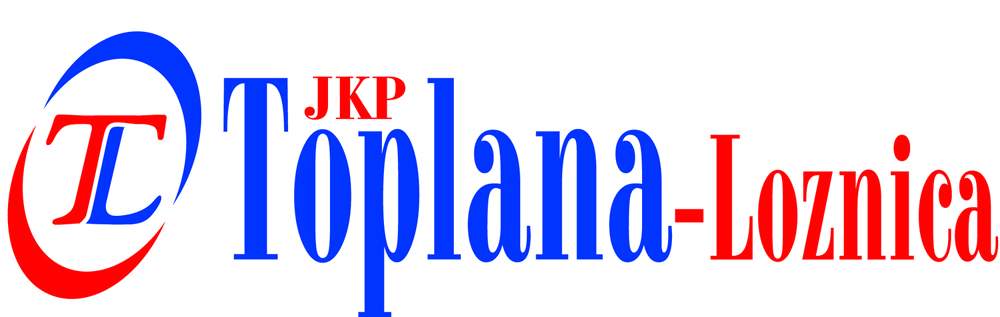 	www.lotoplana.co.rsБрој: 974-1Датум: 10.11.2016 год.Лозница									ЈНМВ-Д-06/16На основу члана 109. Закона о јавним набавкама („Сл. гласник РС“, број: 124/12, 14/15 и 16/15; у даљем тексту ЗЈН), наручилац доноси:ОДЛУКУ О ОБУСТАВИ ПОСТУПКАјавне набавке мале вредности, број: ЈНМВ-Д-06/16	I Обуставља се поступак јавне набавке добара – набавка материјала за реконструкцију подстаница, број: ЈНМВ-Д-06/16, за коју је спроведен поступак јавне набавке мале вредности, из разлога што нису испуњени услови за доделу уговора.	II Ову одлуку у року од три дана објавити на Порталу јавних набавки и интернет страници наручиоца.О б р а з л о ж е њ е	Наручилац је дана 21.10.2016 године, донео одлуку о покретању поступка јавне набавке мале вредности бр. ЈНМВ-Д-06/16, за јавну набавку добара – набавка материјала за реконструкцију подстаница.	За наведену јавну набавку мале вредности наручилац је објавио позив за подношење понуда на Порталу јавних набавки и интернет страници наручиоца дана 25.10.2016 године.	До истека рока за подношење понуда на адресу наручиоца није приспела ни једна понуда за предметну јавну набавку, чиме нису испуњени услови за доделу уговора у поступку јавне набавке.	На основу извештаја о стручној оцени понуда број: Иоц-Д-06/16 од 09.11.2016 године, Комисија за ЈНМВ-Д-06/16, констатује да су се стекли услови за обуставу поступка.	Одговорно лице наручиоца прихватило је предлог Комисије за јавну набавку мале вредности, број: ЈНМВ-Д-06/16, те је на основу законског овлашћења донело одлуку о обустави поступка.УПУТСТВО О ПРАВНОМ СРЕДСТВУ:Против ове одлуке, захтев за заштиту права може да се поднесе у року од 5 дана од дана њеног објављивања на Порталу јавних набавки. Захтев се подноси наручиоца а копија се истовремено доставља Републичкој комисији за заштиту права у поступцима јавних набавки. Захтев за заштиту права мора да садржи елементе прописане чланом 151. ЗЈН-а. Подносилац захтева дужан је да уплати таксу на рачун буџета Републике Србије, број: 840-30678845-06, у износу од 60.000,00 динара (сходно члану 156. ЗЈН-а)							ЈКП „ТОПЛАНА-ЛОЗНИЦА“								 ДИРЕКТОР							__________________________							Дишић Миодраг, дипл. екон.Достављено:архива.